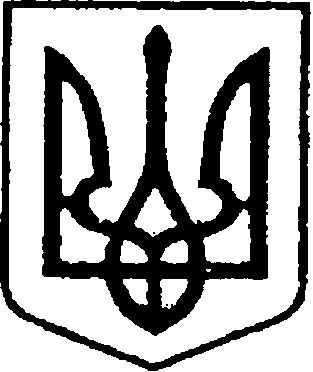 УКРАЇНАЧЕРНІГІВСЬКА ОБЛАСТЬМІСТО НІЖИНМ І С Ь К И Й  Г О Л О В А  Р О З П О Р Я Д Ж Е Н Н Я04 грудня 2023 року	                        м. Ніжин	                                     № 235Про відзначення з нагодиДня Збройних Сил УкраїниВідповідно до статей 42, 59 Закону України «Про місцеве самоврядування в Україні», Регламенту виконавчого комітету Ніжинської міської ради Чернігівської області VІІІ скликання, затвердженого рішенням Ніжинської міської ради Чернігівської області VІІІ скликання від 24.12.2020р. №27-4/2020, розпорядження міського голови від 15.04.2015 р. №47 «Про встановлення заохочувальних відзнак міського голови та затвердження Положення про них»: 1. Оголосити Подяки  міського  голови  особовому  складу військової частини А 3160 за сумлінне виконання своїх функціональних обов’язків, проявлений професіоналізм, мужність під час воєнного стану та з нагоди Дня Збройних Сил України: 1.1. БОЙЧУК Діані Василівні, командиру інженерно-саперного взводу інженерно-саперної роти інженерно-саперного батальйону лейтенанту;1.2. ПЛАКСІ Сергію Вікторовичу, електрозварнику майстерні технічного обслуговування автомобільної техніки пересувного ремонтного цеху автомобільної техніки та базових машин бази зберігання та відновлення інженерної техніки та майна солдата.2.  Оголосити Подяки  міського  голови  особовому  складу  частини А 7329 за сумлінне виконання своїх функціональних обов’язків, проявлений професіоналізм, мужність під час воєнного стану та з нагоди Дня Збройних Сил України:2.1. БОКЛАНУ Юрію Михайловичу, гранатометнику 3-го стрілецького відділення, 3-го стрілецького взводу, 1-ї стрілецької роти, солдату;2.2. ПОДУСЕНКУ Костянтину Івановичу, стрільцю-помічнику гранатометнику 3-го стрілецького відділення, 3-го стрілецького взводу, 2-ї стрілецької роти, старшому солдату;2.3. БАСАНЦЮ Миколі Миколайовичу, заступнику командира бойової машини-навіднику-оператору 3-го механізованого відділення, механізованої роти, сержанту;2.4. КУЖБЕ Івану Івановичу, головному сержанту-командиру відділення роти вогневої підтримки, старшому сержанту;2.5. УСОВУ Артуру Сергійовичу, командиру відділення зенітно ракетного відділення роти вогневої підтримки, молодшому сержанту;2.6. ШТЕПУРІ Максиму Анатолійовичу, інструктору, молодшому сержанту.3. Оголосити Подяки  міського  голови  особовому  складу Добровольчого формування Ніжинської територіальної громади № 1 за зразкове виконання службових обов’язків, відданість національним інтересам, щирому патріотизму та з нагоди Дня Збройних Сил України:3.1. ШАКУНУ Олексію Анатолійовичу, заступнику командира з матеріально-технічного забезпечення;3.2. ЧЕРНЕНКУ Анатолію Григоровичу, стрільцю 1 відділення 1 стрілецького взводу 1 стрілецької роти;3.3. СТЕПАНЮКУ Федору Ульяновичу, стрільцю 1 відділення 1 стрілецького взводу 1 стрілецької роти;3.4. ХОМЕНКУ Артему Юрійовичу, гранатометнику 1 стрілецького взводу 1 стрілецької роти;3.5. ПАШКУ Юрію Володимировичу, гранатометнику 1 стрілецького взводу 1 стрілецької роти.4. Оголосити Подяки  міського  голови працівникам та військовослужбовцям Ніжинського районного територіального центру комплектування та соціальної підтримки за високий професіоналізм, відданість служінню інтересам держави, особисту мужність і відвагу, проявлені під час виконання службових обов’язків та з нагоди Дня Збройних Сил України:4.1. ДОЛМАТОВУ Геннадію Вікторовичу, майору;4.2. КУРАНДІ Дмитру Миколайовичу, капітану;4.3. ОВЧАРЕНКО Світлані Володимирівні, службовцю ЗСУ;4.4. ГРИЩЕНКО Наталії Олексіївні, службовцю ЗСУ;4.5. ТОКАРЄВУ Олегу Олександровичу, службовцю ЗСУ.      5. Відділу бухгалтерського обліку апарату виконавчого комітету Ніжинської міської ради (Наталії ЄФІМЕНКО) забезпечити виконання цього розпорядження у частині видачі бланків Подяк та рамок.                      6.  Контроль за виконанням цього Рішення покласти на керуючого справами виконавчого комітету Ніжинської міської ради Валерія САЛОГУБА.Міський голова                                                                      Олександр КОДОЛА